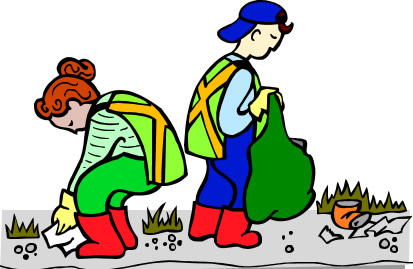 All Equipment ProvidedTo register your attendance please call 01405 862663